江西农业大学研究生导师信息表学科专业： 森林培育                               所在学院：林学院姓名龚春性别性别女女职称职称职称研究员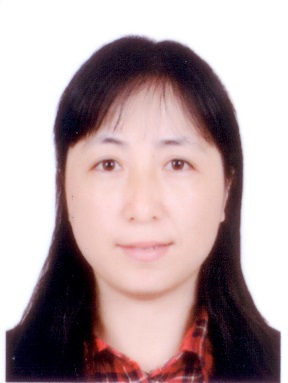 最后学位/毕业院校最后学位/毕业院校最后学位/毕业院校本科/江西林业大学本科/江西林业大学本科/江西林业大学本科/江西林业大学本科/江西林业大学本科/江西林业大学本科/江西林业大学导师类别专业学位硕士生导师专业学位硕士生导师专业学位硕士生导师专业学位硕士生导师是否为兼职导师是否为兼职导师是否为兼职导师是是工作单位江西省林业科学院江西省林业科学院江西省林业科学院江西省林业科学院E-mailE-mail309029972@qq.com309029972@qq.com309029972@qq.com主要研究方向油茶、核桃等经济林良种选育及栽培技术油茶、核桃等经济林良种选育及栽培技术油茶、核桃等经济林良种选育及栽培技术油茶、核桃等经济林良种选育及栽培技术油茶、核桃等经济林良种选育及栽培技术油茶、核桃等经济林良种选育及栽培技术油茶、核桃等经济林良种选育及栽培技术油茶、核桃等经济林良种选育及栽培技术油茶、核桃等经济林良种选育及栽培技术油茶、核桃等经济林良种选育及栽培技术参加何学术团体、任何职务江西省农函大外聘油茶首席专家；江西省林学会经济林与林下经济分会秘书长；江西省林学会油茶专业委员会主任。江西省农函大外聘油茶首席专家；江西省林学会经济林与林下经济分会秘书长；江西省林学会油茶专业委员会主任。江西省农函大外聘油茶首席专家；江西省林学会经济林与林下经济分会秘书长；江西省林学会油茶专业委员会主任。江西省农函大外聘油茶首席专家；江西省林学会经济林与林下经济分会秘书长；江西省林学会油茶专业委员会主任。江西省农函大外聘油茶首席专家；江西省林学会经济林与林下经济分会秘书长；江西省林学会油茶专业委员会主任。江西省农函大外聘油茶首席专家；江西省林学会经济林与林下经济分会秘书长；江西省林学会油茶专业委员会主任。江西省农函大外聘油茶首席专家；江西省林学会经济林与林下经济分会秘书长；江西省林学会油茶专业委员会主任。江西省农函大外聘油茶首席专家；江西省林学会经济林与林下经济分会秘书长；江西省林学会油茶专业委员会主任。江西省农函大外聘油茶首席专家；江西省林学会经济林与林下经济分会秘书长；江西省林学会油茶专业委员会主任。江西省农函大外聘油茶首席专家；江西省林学会经济林与林下经济分会秘书长；江西省林学会油茶专业委员会主任。个人简历教育背景：1995年安徽农业大学毕业后进入江西省林科院工作至今，1998年日本名古屋爱知县研修生毕业；2005年江西农业大学林学专业本科毕业；2007年北京林业大学森林培育专业硕士毕业。工作经历：1995.07-1997.06江西省林业科学研究所开发办干部；1998.07-2002.02江西省林科院经济林所科技干部；2002.02-2007.03 江西省林科院经济林所副所长；2007.03-2017.11江西省林科院经济林所所长；2017.11-至今江西省林业科学院科研管理处处长。教育背景：1995年安徽农业大学毕业后进入江西省林科院工作至今，1998年日本名古屋爱知县研修生毕业；2005年江西农业大学林学专业本科毕业；2007年北京林业大学森林培育专业硕士毕业。工作经历：1995.07-1997.06江西省林业科学研究所开发办干部；1998.07-2002.02江西省林科院经济林所科技干部；2002.02-2007.03 江西省林科院经济林所副所长；2007.03-2017.11江西省林科院经济林所所长；2017.11-至今江西省林业科学院科研管理处处长。教育背景：1995年安徽农业大学毕业后进入江西省林科院工作至今，1998年日本名古屋爱知县研修生毕业；2005年江西农业大学林学专业本科毕业；2007年北京林业大学森林培育专业硕士毕业。工作经历：1995.07-1997.06江西省林业科学研究所开发办干部；1998.07-2002.02江西省林科院经济林所科技干部；2002.02-2007.03 江西省林科院经济林所副所长；2007.03-2017.11江西省林科院经济林所所长；2017.11-至今江西省林业科学院科研管理处处长。教育背景：1995年安徽农业大学毕业后进入江西省林科院工作至今，1998年日本名古屋爱知县研修生毕业；2005年江西农业大学林学专业本科毕业；2007年北京林业大学森林培育专业硕士毕业。工作经历：1995.07-1997.06江西省林业科学研究所开发办干部；1998.07-2002.02江西省林科院经济林所科技干部；2002.02-2007.03 江西省林科院经济林所副所长；2007.03-2017.11江西省林科院经济林所所长；2017.11-至今江西省林业科学院科研管理处处长。教育背景：1995年安徽农业大学毕业后进入江西省林科院工作至今，1998年日本名古屋爱知县研修生毕业；2005年江西农业大学林学专业本科毕业；2007年北京林业大学森林培育专业硕士毕业。工作经历：1995.07-1997.06江西省林业科学研究所开发办干部；1998.07-2002.02江西省林科院经济林所科技干部；2002.02-2007.03 江西省林科院经济林所副所长；2007.03-2017.11江西省林科院经济林所所长；2017.11-至今江西省林业科学院科研管理处处长。教育背景：1995年安徽农业大学毕业后进入江西省林科院工作至今，1998年日本名古屋爱知县研修生毕业；2005年江西农业大学林学专业本科毕业；2007年北京林业大学森林培育专业硕士毕业。工作经历：1995.07-1997.06江西省林业科学研究所开发办干部；1998.07-2002.02江西省林科院经济林所科技干部；2002.02-2007.03 江西省林科院经济林所副所长；2007.03-2017.11江西省林科院经济林所所长；2017.11-至今江西省林业科学院科研管理处处长。教育背景：1995年安徽农业大学毕业后进入江西省林科院工作至今，1998年日本名古屋爱知县研修生毕业；2005年江西农业大学林学专业本科毕业；2007年北京林业大学森林培育专业硕士毕业。工作经历：1995.07-1997.06江西省林业科学研究所开发办干部；1998.07-2002.02江西省林科院经济林所科技干部；2002.02-2007.03 江西省林科院经济林所副所长；2007.03-2017.11江西省林科院经济林所所长；2017.11-至今江西省林业科学院科研管理处处长。教育背景：1995年安徽农业大学毕业后进入江西省林科院工作至今，1998年日本名古屋爱知县研修生毕业；2005年江西农业大学林学专业本科毕业；2007年北京林业大学森林培育专业硕士毕业。工作经历：1995.07-1997.06江西省林业科学研究所开发办干部；1998.07-2002.02江西省林科院经济林所科技干部；2002.02-2007.03 江西省林科院经济林所副所长；2007.03-2017.11江西省林科院经济林所所长；2017.11-至今江西省林业科学院科研管理处处长。教育背景：1995年安徽农业大学毕业后进入江西省林科院工作至今，1998年日本名古屋爱知县研修生毕业；2005年江西农业大学林学专业本科毕业；2007年北京林业大学森林培育专业硕士毕业。工作经历：1995.07-1997.06江西省林业科学研究所开发办干部；1998.07-2002.02江西省林科院经济林所科技干部；2002.02-2007.03 江西省林科院经济林所副所长；2007.03-2017.11江西省林科院经济林所所长；2017.11-至今江西省林业科学院科研管理处处长。教育背景：1995年安徽农业大学毕业后进入江西省林科院工作至今，1998年日本名古屋爱知县研修生毕业；2005年江西农业大学林学专业本科毕业；2007年北京林业大学森林培育专业硕士毕业。工作经历：1995.07-1997.06江西省林业科学研究所开发办干部；1998.07-2002.02江西省林科院经济林所科技干部；2002.02-2007.03 江西省林科院经济林所副所长；2007.03-2017.11江西省林科院经济林所所长；2017.11-至今江西省林业科学院科研管理处处长。科研情况先后主持或参加完成国家科技攻关、国家“948”项目、省部级重点项目50余项，均获重要成果，发表论文40余篇，出版专著4部。取得专利5项，获国家科技进步二等奖1项、省科技进步二等奖1项、省科技进步三等奖1项、梁希林业科学技术三等奖1项，选育出并经国家审定油茶良种18个、省认定山核桃良种5个。由于工作成绩突出，享受省政府特殊津帖。先后主持或参加完成国家科技攻关、国家“948”项目、省部级重点项目50余项，均获重要成果，发表论文40余篇，出版专著4部。取得专利5项，获国家科技进步二等奖1项、省科技进步二等奖1项、省科技进步三等奖1项、梁希林业科学技术三等奖1项，选育出并经国家审定油茶良种18个、省认定山核桃良种5个。由于工作成绩突出，享受省政府特殊津帖。先后主持或参加完成国家科技攻关、国家“948”项目、省部级重点项目50余项，均获重要成果，发表论文40余篇，出版专著4部。取得专利5项，获国家科技进步二等奖1项、省科技进步二等奖1项、省科技进步三等奖1项、梁希林业科学技术三等奖1项，选育出并经国家审定油茶良种18个、省认定山核桃良种5个。由于工作成绩突出，享受省政府特殊津帖。先后主持或参加完成国家科技攻关、国家“948”项目、省部级重点项目50余项，均获重要成果，发表论文40余篇，出版专著4部。取得专利5项，获国家科技进步二等奖1项、省科技进步二等奖1项、省科技进步三等奖1项、梁希林业科学技术三等奖1项，选育出并经国家审定油茶良种18个、省认定山核桃良种5个。由于工作成绩突出，享受省政府特殊津帖。先后主持或参加完成国家科技攻关、国家“948”项目、省部级重点项目50余项，均获重要成果，发表论文40余篇，出版专著4部。取得专利5项，获国家科技进步二等奖1项、省科技进步二等奖1项、省科技进步三等奖1项、梁希林业科学技术三等奖1项，选育出并经国家审定油茶良种18个、省认定山核桃良种5个。由于工作成绩突出，享受省政府特殊津帖。先后主持或参加完成国家科技攻关、国家“948”项目、省部级重点项目50余项，均获重要成果，发表论文40余篇，出版专著4部。取得专利5项，获国家科技进步二等奖1项、省科技进步二等奖1项、省科技进步三等奖1项、梁希林业科学技术三等奖1项，选育出并经国家审定油茶良种18个、省认定山核桃良种5个。由于工作成绩突出，享受省政府特殊津帖。先后主持或参加完成国家科技攻关、国家“948”项目、省部级重点项目50余项，均获重要成果，发表论文40余篇，出版专著4部。取得专利5项，获国家科技进步二等奖1项、省科技进步二等奖1项、省科技进步三等奖1项、梁希林业科学技术三等奖1项，选育出并经国家审定油茶良种18个、省认定山核桃良种5个。由于工作成绩突出，享受省政府特殊津帖。先后主持或参加完成国家科技攻关、国家“948”项目、省部级重点项目50余项，均获重要成果，发表论文40余篇，出版专著4部。取得专利5项，获国家科技进步二等奖1项、省科技进步二等奖1项、省科技进步三等奖1项、梁希林业科学技术三等奖1项，选育出并经国家审定油茶良种18个、省认定山核桃良种5个。由于工作成绩突出，享受省政府特殊津帖。先后主持或参加完成国家科技攻关、国家“948”项目、省部级重点项目50余项，均获重要成果，发表论文40余篇，出版专著4部。取得专利5项，获国家科技进步二等奖1项、省科技进步二等奖1项、省科技进步三等奖1项、梁希林业科学技术三等奖1项，选育出并经国家审定油茶良种18个、省认定山核桃良种5个。由于工作成绩突出，享受省政府特殊津帖。先后主持或参加完成国家科技攻关、国家“948”项目、省部级重点项目50余项，均获重要成果，发表论文40余篇，出版专著4部。取得专利5项，获国家科技进步二等奖1项、省科技进步二等奖1项、省科技进步三等奖1项、梁希林业科学技术三等奖1项，选育出并经国家审定油茶良种18个、省认定山核桃良种5个。由于工作成绩突出，享受省政府特殊津帖。对学生的要求沉稳踏实沉稳踏实沉稳踏实沉稳踏实沉稳踏实沉稳踏实沉稳踏实沉稳踏实沉稳踏实沉稳踏实备注